Fiche technique Conducteurs d’engins lourdsSynthèse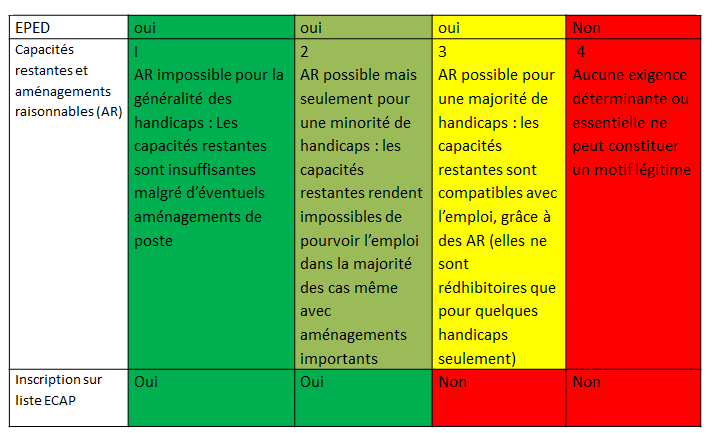 Nomenclature PCS ESE621c : Conducteurs qualifiés d'engins de chantiers du bâtiment et des travaux publics651a : Conducteurs d'engins lourds de levage651b : Conducteurs d'engins lourds de manœuvreNombre de TH employés sur des emplois ECAP (2017)621c : 1246651a : 752651b :364Conditions particulières d’accès à l’emploiDescription de l’activitéConducteur engin de chantier et carrière : Conduit un engin de chantier dont il assure l’entretien courant. Peut travailler sur chantier bâtiment (terrassement, dallage) dans les TP (routes, génie civil), en carrière ou en galerie.Principaux engins de chantier à conducteur porté :Chargeuse, pelleteuse, tractopelle, brise-roche hydraulique (BRH), pelle hydraulique, excavatrice, trancheuse.Tracteurs sur chenille (bouteur ou bulldozer, godet, défonceuse ou ripper).Décapeuse (scraper).Raboteuse, tritureuse.Chargeur.Dumper (tombereau automoteur), moto-basculeur.Niveleuse (grader)Finisseur, gravillonneur, machine à coffrage glissantRouleau, cylindre vibrant, compacteurRégleuse et talocheuse à béton (voir fiche 04-01-91)Ces lourds engins (bulldozer : 35 tonnes, dumper en charge : 50 à 200 tonnes) à moteur diesel se déplacent sur chenilles, sur pneus, sur rouleau ou sur cylindre ; leur vitesse ne dépasse généralement pas 25 km / h sauf pour le dumper qui peut atteindre 60 km/h.Prépare la mise en route : inspection visuelle, vérificationsEmprunte des marchepieds ou des échelles pour accéder ou quitter le poste de conduite.Conduit l’engin habituellement assis dans la cabine (parfois debout à l’air libre : cylindre vibrant) à l’aide d’un volant, de leviers (joysticks), de manettes ou de pédales (manettes + pédales sur pelle hydraulique ; volant, levier de vitesses et 3 pédales sur dumper ou chargeur à pneus).Est attentif au personnel de chantier et à la signalisation, aux autres engins ou véhicules opérant à proximité.Fait le plein de fuel, vérifie les niveaux et complète si nécessaire (huile, eau). Vérifie la pression des pneus.Peut faire les vidanges et graissages de l’engin (toutes les 50 heures sur petit dumper 25-50 tonnes, toutes les 150 heures sur un chargeur à pneus).Peut nettoyer l’engin (pulvérisation de détergents spéciaux ; nettoyage haute pression).Peut effectuer des réparations (manutention lourde, nettoyage de pièces au pétrole, soudage).Peut conduire différents engins.Peut stabiliser l’engin à l’aide de patins de calage (manutention lourde).Conducteur grue mobile sur pneus : conduit un engin de levage dont il effectue la surveillance et éventuellement l’entretien courant. On distingue 3 types de grue mobile à pneus :Grue sur porteur : 2 cabines de pilotage séparées, l’une pour le déplacement sur route, l’autre pour la conduite du système de levage ; 2 moteurs séparés pour chacune de ces activitésGrue automobile : (automotrice rapide) : 2 cabines séparées comme le modèle précédent mais un seul moteur pour le déplacement et le levage.La grue automotrice de chantier : c’est un engin de levage amené sur le chantier par porte-char et qui possède une cabine de pilotage unique avec siège pivotant assurant la conduite du système de levage et de petits déplacements sur le chantier à moins de 25 km/h.Les grues mobiles à pneus habituellement rencontrées sur chantier BTP pèsent une vingtaine de tonnes (à vide), possèdent une flèche de 12 à 27 mètres, une portée de 25 mètres et peuvent manutentionner jusqu’à 20 tonnes. Les grues sur porteur et les grues automobiles (grues automotrices rapides) atteignent 60 km/h sur route.Déplace l’engin sur route ou sur chantier et le pilote, assis dans une cabine, à l’aide d’un volant, d’un levier de vitesses et de 3 pédales. Stabilise l’engin (manutention de lourds patins de calage) sur le site de manutention du chantier après reconnaissance du terrain.Assis dans la cabine, il commande le dispositif de levage en agissant sur des boutons poussoirs et des pédales à l’aide des 2 mains et des 2 pieds.II surveille le bon élingage du fardeau, qu’il va déplacer et décharger ensuite, tout en restant attentif aux informations gestuelles ou verbales données par le personnel de chantier qui réceptionne la charge.Peut assurer l’entretien courant de l’engin (niveaux, vidange, graissages).Conducteur poids lourds BTP : Conduit un véhicule poids-lourd (PTAC > 3,5 tonnes) sur route, chantier, carrière ou sablière; transporte et décharge du matériel, des matériaux ou des produits destinés aux chantiers ou provenant de ceux-ci (gravats, déchets). Travaille soit en tant que prestataire indépendant, soit en tant que salarié d’une entreprise de bâtiment, TP, carrière ou sablièrePeut conduire différents types de véhicules :•Camion benne (basculante) : transport marchandises en vrac (agrégats, terre … ) •Camion Benne à gravats ou déchets divers (recouvrir d’un filet le chargement)•Camion plateau : transport éléments volumineux (éléments de charpente, poutres, piscine coque)•Camion porte char : transport des engins TP•Tombereau Articulé, Tombereau rigide (Dumper) sur chantier autoroutier, Carrière•Camion Toupie Béton Peut (dé)charger seul ou aidé d’un manœuvre, en utilisant des dispositifs de (dé)chargement (grue hydraulique auxiliaire, hayon hydraulique, chariot élévateur embarqué, diable… ; peut effectuer l’élingage de la charge. S’assure de la conformité du chargement (poids, répartition de la charge, arrimage), effectue le (dé)bâchage du chargement (benne équipée d’un système de bâchage/débâchage rapide ; quai de bâchage en centrale à enrobés ; vérifie la bonne fermeture des ridelles du camion, évitant la perte de matériaux (agrégats, sable) pendant le transport.Doit connaître et respecter les plans de prévention des sites de chargement et des chantiers ou il intervient ; respecter les instructions propres au chantier (vitesse, règles de circulation, stationnement …).Emprunte fréquemment des marchepieds ou des échelles pour accéder à la cabine de conduite, au bras de levage (grue hydraulique auxiliaire autoportée) ou au chargement (benne).Vérifie le bon état du véhicule : inspection visuelle, contrôle les niveaux et les complète si nécessaire (huile, eau,…), fait le plein de carburant et vérifie la pression des pneus ; fait réaliser le contrôle du camion (révision, contrôle technique ; doit avoir des notions de mécanique.Peut entretenir le véhicule : nettoyage à haute pression ou à l’aide de détergents spéciaux.Caractéristiques et exigences particulières de l’activité Caractéristiques communes à tous les chantiers du bâtiment et des travaux publics :Environnement mouvant, évolutif : les chantiers sont temporaires, se succèdent et sont donc par nature mobiles. Par ailleurs, au sein d’un même chantier, l’environnement est constamment modifié (dans l’heure, la journée, la semaine…), ce qui limite la prise de repères stables Exposition aux intempéries : vent, humidité, brouillard, neigeCoactivité imprévue : malgré les évolutions en matière de coordination, le déroulement d’un chantier est soumis à de nombreux aléas et conduit à de fréquentes situation de coactivité de salariés/sous-traitants/ travailleurs indépendants/ intérimaires… d’entreprises différentes  Polyvalence : compte tenu de la taille des équipes et en corolaire de la nécessaire gestion des aléas précités.Exigences propres à l’emploi (conducteur engins de chantier, grues mobiles, poids lourds BTP) :Acuité CinétiqueAcuité auditive adaptée au poste (audition dans le bruit)Attention/ VigilanceContrainte posturale : position assise prolongée (ou debout prolongée)Coordination/ Précision GestuelleEsprit SécuritéHoraire de travail : 2X8h (en carrière), 3x8h (travaux génie civil : galeries tunnels), heures supplémentairesMobilité physique : dénivellation : montée/descente enginMultiplicité Lieux TravailTemps réaction adaptéTravail seulTravail en hauteur (cabines véhicules)Travail à proximité voie circulée : travaux en ville, bordure de routeVision adaptée au poste : champ visuel, vision du relief, nocturne, crépusculaire, loin, des couleurs ; résistance éblouissement ; appréciation distanceAptitudes et contre-indications médicales Suivi individuel renforcé au titre de l’article R. 4623-56 (titulaires d’une autorisation de conduite pour les engins à risque) Suivi médical renforcé (R. 4624-23 II code du travail en raison de l’autorisation de conduite pour salariés conduisant des engins de levage)	Principaux risques professionnelsAccident du travailChute de hauteur : engin, benne, échelle d'accès, marche piedChute de plain-pied : terrain accidenté, surface glissante, dénivellationProjection particulaire : corps étrangerRenversement d'engin : effondrement terrain, pente, fausse manoeuvreContact avec conducteur sous tension : ligne électrique enterrée, ligne électrique aérienne, arc électriqueExplosion : atmosphère explosive (rupture canalisation), engins de la dernière guerreRisque routier : trajet, missionTravaux rayonnement non ionisant : soudage (travaux d'entretien)Emploi d'outil à main/matériau tranchant/contondant : travaux entretien enginPort manuel de charge : matériel pour entretien engin, bidonsEmploi d'appareil sous pression : nettoyage des enginsContact avec ligne sous tensionNuisancesChute de hauteur : engin, benne, échelle d'accèsChute de plain-pied : terrain accidenté, surface glissante, dénivellationProjection particulaire : corps étrangerRenversement d'engin : effondrement terrain, pente, fausse manoeuvreContact avec conducteur sous tension : ligne électrique enterrée, ligne électrique aérienne, arc électriqueExplosion : atmosphère explosive (rupture canalisation), engins de la dernière guerreRisque routier : trajet, missionTravaux rayonnement non ionisant : soudage (travaux d'entretien)Emploi d'outil à main/matériau tranchant/contondant : travaux entretien enginPort manuel de charge : matériel pour entretien engin, bidonsEmploi d'appareil sous pression : nettoyage des enginsGaz combustion/échappement (poids lourds)Bitumes et travaux routiersMaladies professionnellesAtteinte auditive provoquée par les bruits lésionnels [42] Affections chroniques du rachis lombaire provoquées par les vibrations de basses et moyennes fréquences transmises au corps entier [97] Affections chroniques du rachis lombaire provoquées par la manutention manuelle de charges lourdes [98] Lésions eczématiformes de mécanisme allergique [65] Affections consécutives à l’inhalation de poussières minérales renfermant de la silice cristalline, des silicates cristallins, du graphite ou de la houille [25] Affections provoquées par les huiles et graisses d'origine minérale ou de synthèse [36] Intoxication professionnelle par l’oxyde de carbone [64] Périonyxis onyxis : atteinte des doigts et des orteils [77] Prévention (recommandations, guides…)Aménagements envisageables (en fonction du handicap/faisabilité…)Moteur :Sensoriel :Mental :Psychique :